RAPPORT SOMMAIRE DU PROJET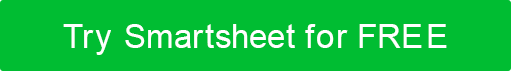 RÉSUMÉÉTAT DU CALENDRIER DU PROJETPRINCIPALES ÉTAPES DU PROJETESCALADE DU COMITÉ DIRECTEURPROGRÈS RÉALISÉS DEPUIS LE RAPPORT PRÉCÉDENTPROJET CLÉ À MENER À BIENINFORMATIONS COMPLÉMENTAIRESNOM DU PROJETDATE DU RAPPORTCHEF DE PROJETCHEF DE PROJETCHEF DE PROJETN° DE PROJETN° DE PROJETPHASEDATE DE LANCEMENTDATE DE LANCEMENTDATE DE LANCEMENTDATE DE LANCEMENTRÉELRÉSUMÉ DU PROJETRÉFÉRENTIEL DE DOCUMENTS DE PROJETPROJET CLÉSTATUTDATE CIBLEDATE RÉELLECOMMENTAIRESJALONSTATUTDATE CIBLEDATE RÉELLECOMMENTAIRESDATE D'ACHÈVEMENTAPPROUVÉ PAR  nom et titreAPPROUVÉ PAR  signatureDATEDÉMENTITous les articles, modèles ou informations fournis par Smartsheet sur le site Web sont fournis à titre de référence uniquement. Bien que nous nous efforcions de maintenir les informations à jour et correctes, nous ne faisons aucune déclaration ou garantie d'aucune sorte, expresse ou implicite, quant à l'exhaustivité, l'exactitude, la fiabilité, la pertinence ou la disponibilité en ce qui concerne le site Web ou les informations, articles, modèles ou graphiques connexes contenus sur le site Web. Toute confiance que vous accordez à ces informations est donc strictement à vos propres risques.